Příloha č. 2 Výzvy k podání nabídek: Čestné prohlášení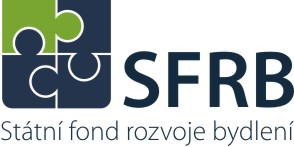 Čestné prohlášení o splnění základní způsobilosti obdobně dle § 74 zákona č. 134/2016 Sb., o zadávání veřejných zakázek, v platném znění (dále jen „ZZVZ“)pro veřejnou zakázku malého rozsahu s názvem: „Audit účetní závěrky“Dodavatel je povinen v rámci této přílohy vyplnit všechna žlutá pole.Dodavatel, právnická osoba: [obchodní firma, název nebo jméno a příjmení; sídlo; IČO, zastoupený (jméno, příjmení, funkce)], fyzická osoba: [jméno, příjmení, titul], tímto čestně prohlašuje, že splňuje základní způsobilost obdobně dle § 74  ZZVZ, v tomto rozsahu:nebyl v zemi svého sídla v posledních 5 letech před zahájením výběrového řízení pravomocně odsouzen pro trestný čin uvedený v příloze č. 3 ZZVZ nebo obdobný trestný čin podle právního řádu země sídla dodavatele; k zahlazeným odsouzením se nepřihlíží,nemá v České republice nebo v zemi svého sídla v evidenci daní zachycen splatný daňový nedoplatek,nemá v České republice nebo v zemi svého sídla splatný nedoplatek na pojistném nebo na penále na veřejné zdravotní pojištění,nemá v České republice nebo v zemi svého sídla splatný nedoplatek na pojistném nebo na penále na sociální zabezpečení a příspěvku na státní politiku zaměstnanosti,není v likvidaci, nebylo proti němu vydáno rozhodnutí o úpadku, nebyla vůči němu nařízena nucená správa podle jiného právního předpisu nebo v obdobné situaci podle právního řádu země sídla dodavatele.Je-li dodavatelem právnická osoba, splňuje podmínku podle písm. a) výše tato právnická osoba a zároveň každý člen statutárního orgánu. Je-li členem statutárního orgánu dodavatele právnická osoba, splňuje podmínku podle písm. a) výšetato právnická osoba,každý člen statutárního orgánu této právnické osoby aosoba zastupující tuto právnickou osobu v statutárním orgánu dodavatele.Účastní-li se zadávacího řízení pobočka závoduzahraniční právnické osoby, splňuje podmínku podle písm. a) výše tato právnická osoba a vedoucí pobočky závodu,české právnické osoby, splňuje podmínku podle písm. a) výše tato právnická osoba, každý člen statutárního orgánu této právnické osoby, osoba zastupující tuto právnickou osobu v statutárním orgánu dodavatele a vedoucí pobočky závodu.Dodavatel tímto prohlašuje, že v případě, že jeho nabídka podaná ve výběrovém řízení na výše uvedenou veřejnou zakázku bude vybrána jako nejvýhodnější, uzavře se zadavatelem Smlouvu v souladu se Závazným návrhem smlouvy, který je přílohou č. 1 Výzvy k podání nabídek, požadavky zadavatele uvedenými ve Výzvě k podání nabídky a nabídkou dodavatele.Čestně prohlašuji, že veškeré výše uvedené údaje jsou pravdivé a úplné.V [doplnit místo], dne [doplnit datum]…………………………………..Právnická osoba: [Obchodní firma][Jméno a příjmení, funkce]Fyzická osoba: [Jméno a příjmení, titul]